Madagascar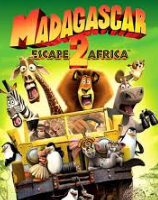 MATHS We will start the half term by learning how to tell the time to the nearest five minutes. Then, we will explore money and use the four operations to calculate with amounts of money. We will incorporate estimating in with this and learning how to check our answers. Finally, we will work on finding fractions of amounts. ENGLISHIn English, our stimulus will be the film ‘Madagascar: Escape 2 Africa’. We will start by learning the story through drama. Then once we are able to retell the story we will work on innovating it and learning it Pie Corbett style with actions. Next, we will work on some non-fiction newspaper reports based on the problem in Madagascar 2 that the animals are missing from New York Zoo. REIn RE our topic will be ‘Our World’. We will be reading the bible creation story and discussing what we love about our beautiful, natural world. We will then talk about how our world is sometimes spoilt and how we can look after it.  COMPUTINGWe are going to be learning how to use a computer programme called ‘Scratch’. This is a programme which allows us to create animations using coding. By the end of the half term we will all have created an icon who can move! SCIENCEThis half term our topic is ‘Animals including Humans’. We will re-visit our work on habitats in order to see how animals are suited to the places in which they live. We will talk about life cycles of animals and humans and learn about food chains. For our homework, we will be asked to research a balanced diet and how to keep our bodies healthy. ARTHISTORYIn history, we will learn about important African people such as Nelson Mandela. We will also look at the history of fair trade and how this has affected African people. Finally, we will find out about African traditions and make some African jewellery and instruments.GEOGRAPHYIn geography, we will locate Africa and Madagascar. We will find out about the countries that make up Africa and compare them to other countries we have learnt about this year. We will also learn about the animals that live in Africa and which habitat in African they can be found in and why. PSHCEOur PSHCE will be based around issues raised in Madagascar 2. Each week we will have a ‘big question’ to discuss. For example, Alex’s the lion doesn’t fight like the other lions, he likes to dance. Is this a problem? We will also read Handa’s surprise and talk about how we can be good friends. MUSICIn music, we will use instruments to make African beats which we can dance to. TRIPSOn March 23rd, we will pay a visit to Yorkshire Wildlife Park to see the real life animals like those in the film Madagascar. PE This half term, we are lucky to have a teacher visiting our school on a Tuesday to teach us gymnastics. On Friday, PE is led by Fisical. 